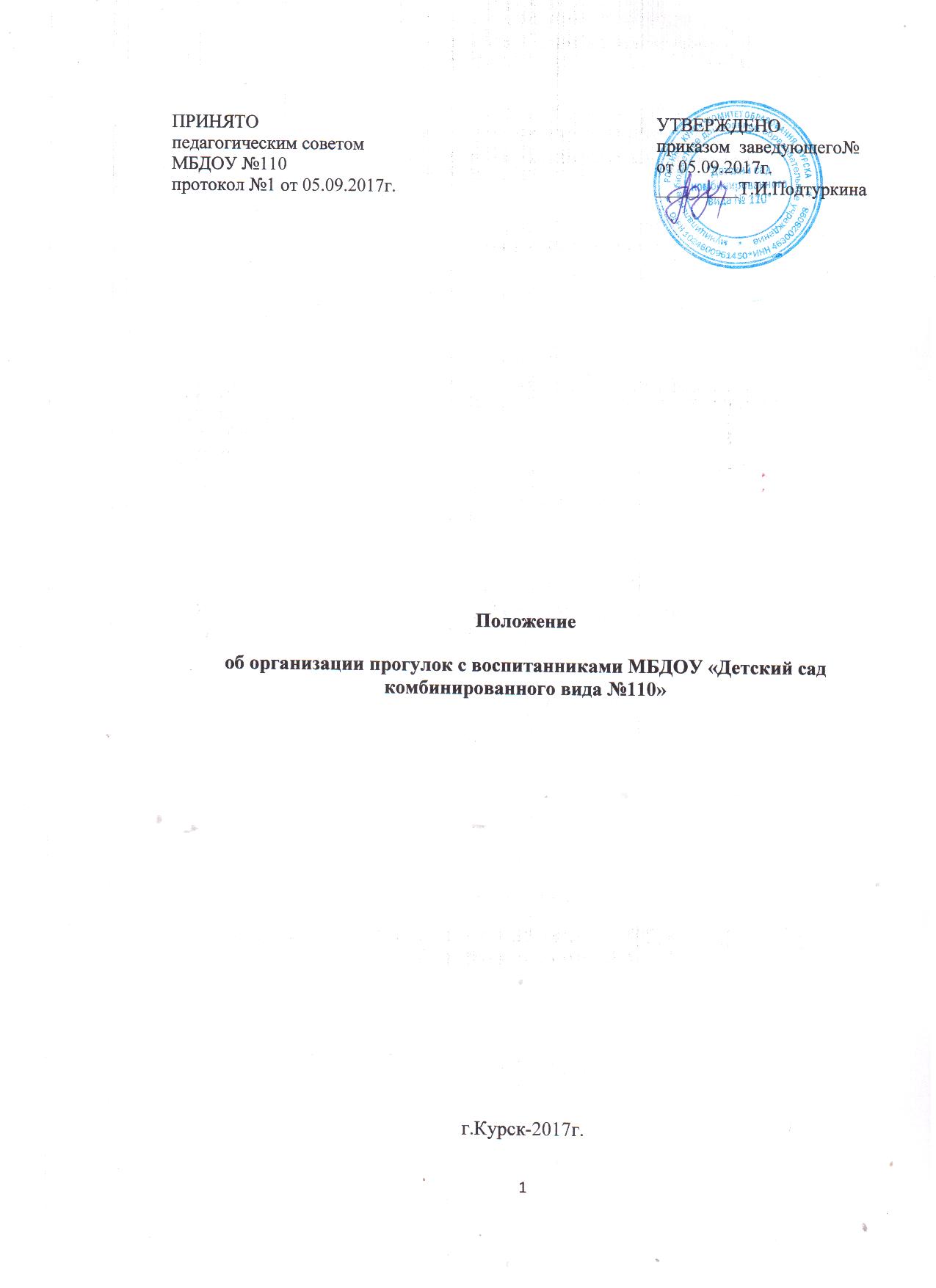 1.​ Общие положения1.1. Настоящее положение разработано для муниципального бюджетного дошкольного образовательного учреждения «детский сад комбинированного вида №110» (далее — Учреждение) в соответствии с Законом РФ «Об образо​вании в Российской Федерации» № 273 – ФЗ от 29.12.2012г, СанПиН 2.4.1.3049-13 от 29.07.2013,Уставом Учреждения, инструкцией по охране жизни и здоровья детей, режимом воспитания и обучения детей.1.2. Настоящее положение регламентирует организацию прогулок в Учреждении.1.3. Изменения и дополнения в настоящее Положение вносят​ся Педагогическим советом и утверждаются руководителем Учреждения.1.4. Срок данного Положения не ограничен. Данное Положение действует до принятия нового.2. Цели, задачи и виды прогулок2.1. Прогулка – режимный момент жизнедеятельности детей в дошкольном учреждении.2.2. Цель прогулки – укрепление здоровья, профилактика утомления, физическое и умственное развитие детей, восстановление сниженных в процессе деятельности функциональных ресурсов организма.2.3. Задачи прогулки:​ оказывать закаливающее воздействие на организм в естественных условиях;​ способствовать повышению уровня физической подготовленности дошкольников;​ оптимизировать двигательную активность детей;​ способствовать познавательно-речевому, художественно-эстетическому, социально-личностному развитию детей.2.4. Виды прогулки (по месту проведения):​ на участке дошкольного учреждения;​ пешеходные прогулки за пределы участка (старший дошкольный возраст на расстояние до двух километров);​ в функциональных помещениях Учреждения (в актированные дни).3. Подготовка к прогулке3.1. Подготовка и возвращение с прогулки:3.1.1. Перед выходом на прогулку воспитатель организовывает с детьми проведение гигиенических процедур: чистку носа, посещение туалетной комнаты.3.1.2. Одевать и раздевать детей при подготовке и возвращении с прогулки необходимо по подгруппам (в летний период всей группой):​ воспитатель выводит одеваться первую подгруппу детей;​ младший воспитатель проводит гигиенические процедуры со второй, и выводит детей в приемную. В первую подгруппу следует включать медленно одевающихся детей, детей с низкими навыками самообслуживания;​ воспитатель выходит с первой подгруппой детей на прогулку, а младший воспитатель заканчивает одевание второй подгруппы и провожает детей на участок к воспитателю;​ в помощь при одевании в каждую группу раннего и младшего дошкольного возраста закрепляются сотрудники из числа младшего обслуживающего персонала ДОУ, согласно «Графика оказания помощи сотрудниками при одевании детей на прогулку»;​ детей с ослабленным здоровьем рекомендуется одевать и выводить на улицу со второй подгруппой, а заводить с прогулки с первой подгруппой.3.1.3. Во избежание перегревания детей необходимо придерживаться порядка одевания: в начале дети одевают колготки, гамаши, затем кофты, обувь и лишь в последнюю очередь шапки, верхнюю одежду, и шарф.3.1.4. Возвращаются дети с прогулки также по подгруппам. Младший воспитатель забирает с участка первую подгруппу детей. Дети второй подгруппы продолжают гулять еще в течение 12—18 мин с воспитателем.3.1.5. Младший воспитатель помогает детям развязать шарф, расстегнуть и снять верхнюю одежду, сложить одежду в шкафчик. Раздевшись, дети спокойно идут в группу и играют.3.1.6. В летний период после возвращения с прогулки необходимо организовать мытьё ног.3.2. Требования к одежде детей:​ в любое время года одежда и обувь должна соответствовать погоде на данный момент, должна не перегревать и не переохлаждать детей;​ при колебаниях температуры от +3 до -3°С и слабом ветре одежда детей должна состоять из трех слоев, включая белье. Верхняя одежда состоит из утепленной куртки, брюк или гамаш; на ногах утепленные ботинки;​ при температуре от -4 до -10°С детям надевают зимнюю куртку или пуховик при трех слоях одежды.​ при более низких температурах рекомендуется увеличивать количество слоев одежды до четырех или пяти в зависимости от теплозащитных свойств верхней одежды.​ в летний период во избежание перегрева воспитатель должен обеспечить детей легкими головными уборами.4. Организация и содержание прогулок на участке Учреждения.4.1. Перед выходом на прогулку дворник должен предварительно осмотреть территорию участка на предмет соответствия нормам требований техники безопасности.4.2. Выводить детей на прогулку необходимо, убедившись в отсутствии признаков загазованности воздуха. В случае повышения содержания посторонних газов в воздухе во время прогулки, детей необходимо немедленно завести в помещение.4.3. Прогулка должна состоять из следующих структурных элементов:​ наблюдение;​ двигательная активность: подвижные, спортивные игры, спортивные упражнения;​ индивидуальная работа по различным направлениям развития воспитанников;​ трудовые поручения;​ самостоятельная деятельность детей.4.2. Последовательность структурных компонентов прогулки может варьироваться в зависимости от вида предыдущего занятия. Если дети находились на занятии, требующем повышенной познавательной активности и умственного напряжения детей, вначале на прогулке необходимо провести подвижные игры, пробежки, затем перейти к наблюдениям. Если до прогулки было физкультурное или музыкальное занятие, то прогулка начинается с наблюдения или спокойной игры.4.3. Каждый из обязательных компонентов прогулки длится от 7 до 15 минут и осуществляется на фоне самостоятельной деятельности детей.4.4. Содержание прогулок определяется программой по ознакомлению детей с окружающим с учетом предшествующей деятельности детей, педагогических и оздоровительных задач, и строится в соответствие с календарным планированием в каждой возрастной группе.4.5. Организация наблюдений: процесс наблюдения может быть организован за объектами и погодными явлениями, в начале или в конце прогулки. При планировании наблюдений воспитатель продумывает: отбор и расположение оборудования и материалов, используемых по ходу наблюдения, размещение детей; приемы привлечения внимания детей к наблюдению и возбуждения интереса (сюрпризные моменты, загадки, постановка познавательной задачи, проблемная ситуация); приемы активизации умственной деятельности (поисковые вопросы, действия, сравнение, использование детского опыта). Обеспечить процесс наблюдения за живыми объектами на безопасном расстоянии от детей.4.6. Организация двигательной активности.4.6.1. В двигательную деятельность детей на прогулке следует включать:​ организованные подвижные игры и физические упражнения на утренней прогулке: 3-4 года – 6-10 мин, для 4-5 лет– 10-15 мин, для 5-7 лет– 20-25 мин. На вечерней прогулке: для детей 3-4 и 4-5 лет – 10-15 мин, для детей 5-7 лет– 12-15 мин. Подвижные игры можно дополнять или заменять, спортивными упражнениями или в старшем дошкольном возрасте спортивными играми, играми с элементами соревнований. К спортивным упражнениям относятся: катание на санках, на лыжах, катание на велосипедах, самокатах. К спортивным играм относятся: городки, баскетбол, пионербол, бадминтон, настольный теннис, футбол, хоккей.​ организацию самостоятельной двигательной активности. Характер и продолжительность зависят от индивидуальных потребностей и интересов детей, организации развивающей среды.​ индивидуальные задания (в соответствие с календарным планированием).4.6.2. В зависимости от погодных условий двигательная деятельность детей на воздухе может быть более или менее интенсивной по уровню двигательной активности, с тем, чтобы дети не переохлаждались или не перегревались. Всё это необходимо продумывать воспитателю перед выходом на прогулку, ориентируясь на конкретные метеоусловия в тот или иной день.4.6.3. Нельзя допускать, чтобы на прогулке дети находились длительное время без движений.4.6.4. Особого внимания требуют дети со сниженной подвижностью, малоинициативные, которых следует выделять из общей массы и вовлекать в подвижные игры.4.6.4. Игры с высоким уровнем интенсивности движений не следует проводить в конце утренней прогулки перед уходом с участка, так как дети в этом случае становятся перевозбуждёнными, что отрицательно сказывается на характере их дневного сна, увеличивает длительность периода засыпания, может быть причиной снижения аппетита.4.7. Организация индивидуальной работы: в соответствии с календарным планированием воспитатель осуществляет индивидуальную работу по познавательно-речевому, социально-личностному, физическому или художественно-эстетическому развитию детей. С этой целью подготавливает все необходимые материалы и оборудование.4.8. Трудовые поручения: воспитатель привлекает детей к сбору игрушек, оказанию посильной помощи по наведению порядка на участке после прогулки, уход за растениями и т.д.4.9. В зависимости от целей и задач прогулки воспитатель готовит выносной материал соответствующий санитарно-гигиеническим требованиям, для организации различных видов детской деятельности.4.10.Воспитатель должен руководить самостоятельной деятельностью детей: обеспечить им полную безопасность, научить использовать пособия в соответствии с их предназначением, осуществлять постоянный контроль за деятельностью детей на протяжении всей прогулки.4.11. При проведении прогулки следить, чтобы дети не уходили за пределы участка детского сада. В случае самовольного ухода ребенка немедленно сообщить о случившемся заведующему Учреждения, который организует поиски ребенка, ставит в известность Управление, милицию, родителей согласно схеме оповещения.4.12. Особенности организации прогулки в зимний период:​ в холодный период года, воспитателю необходимо следить за тем, чтобы дети дышали носом. Носовое дыхание содействует формированию у детей умения правильно дышать, предупреждает заболевания носоглотки;​ при низких температурах воздуха нецелесообразно организовывать игры большой подвижности, так как они приводят к форсированию дыхания, когда дети начинают дышать ртом. Не следует также в этих условиях проводить игры, требующие произнесения детьми в полный голос четверостиший, припевок, какого-либо текста.5. Организация прогулок за пределами участка Учреждения.5.1. Планирование прогулок за пределы участка начинают со средней группы;5.2. Содержание прогулок определяется программой по ознакомлению детей с окружающим;5.3. При подготовке к прогулке воспитатель должен предварительно осмотреть место прогулки, маршрут следования, согласовывать с заведующим;5.4. Отправляясь на экскурсию, прогулку, за пределы участка детского сада, воспитатель должен точно знать число детей, которых он берет с собой. Если в Учреждении по каким-то причинам остались дети из группы, они по указанию заведующего должны находиться под присмотром определенного сотрудника;5.5. В случае дальней прогулки важно предусмотреть необходимое количество взрослых из расчета 15 детей на одного взрослого;5.6. Все сотрудники, сопровождающие детей, должны пройти целевой инструктаж по организации прогулок и экскурсий;5.7. При движении колоны детей один взрослый идет впереди колонны, другой – сзади;5.8. При переходе через улицу сопровождающие должны обеспечить строгое соблюдение правил дорожного движения для пешеходов, избегать прогулок по улицам с большим движением.6. Организация прогулки в актированные дни.6.1. В актированные дни или в дни сокращения продолжительности прогулки необходимо компенсировать недостаток двигательной активности на прогулках хорошо продуманной организацией динамической (двигательной прогулки) в функциональных помещениях Учреждения.6.2. В содержание прогулки должны быть включены все структурные элементы прогулки на участке Учреждения (см. п. 4.) с учетом имеющихся условий в функциональных помещениях.6.3. Организация прогулки при сниженной температуре на прогулочной веранде Учреждения с детьми раннего возраста:​ температура на веранде доводится до +13°С. Для наблюдения за изменением температуры необходимо наличие термометра: на высоте 80 см от пола;​ 1-я подгруппа детей одевается и вместе с воспитателем уходит на
веранду. Остальных детей по мере готовности приво​дит на веранду младший воспитатель;​ вначале прогулки воспитатель организует подвижные игры с большей двигательной активностью для поддержания положительно-эоционального тонуса, в которых все дети участвуют одновременно или подгруппами, далее – игра средней подвижности;​ при подъеме температуры до +18°С детей раздевают, воспитатель организует 
спокойные игры или самостоятельную деятельность детей.7. Продолжительность прогулок. 7.1. В течение года прогулки проводятся ежедневно. Общая продолжительность прогулки составляет 3 - 4 часа.7.2. Для достижения оздоровительного эффекта в летний период в режиме дня предусматривается максимальное пребывание детей на открытом воздухе с перерывами для приема пищи и сна.7.3 В зимний период прогулки на воздухе проводятся 2 раза в день в первую половину дня – до обеда, во вторую половину дня после дневного сна или перед уходом детей домой для детей старшего дошкольного возраста; 1 раз в день в первую половину дня – до обеда для детей младшего дошкольного возраста. 